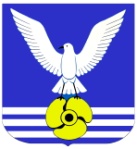 О внесении изменений в постановление администрациигородского округа Большой Камень от 14.03.2023 № 684
«Об утверждении Положения о Почетной грамоте
и Благодарственном письме администрациигородского округа Большой Камень»О внесении изменений в постановление администрациигородского округа Большой Камень от 14.03.2023 № 684
«Об утверждении Положения о Почетной грамоте
и Благодарственном письме администрациигородского округа Большой Камень»В соответствии с Федеральным законом от 06.10.2003 г. № 131-ФЗ «Об общих принципах организации местного самоуправления в Российской Федерации», на основании Устава городского округа Большой Камень,
в связи с необходимостью изменения дизайна бланка Почетной грамоты администрации городского округа Большой Камень, администрация городского округа Большой КаменьПОСТАНОВЛЯЕТ:В соответствии с Федеральным законом от 06.10.2003 г. № 131-ФЗ «Об общих принципах организации местного самоуправления в Российской Федерации», на основании Устава городского округа Большой Камень,
в связи с необходимостью изменения дизайна бланка Почетной грамоты администрации городского округа Большой Камень, администрация городского округа Большой КаменьПОСТАНОВЛЯЕТ:В соответствии с Федеральным законом от 06.10.2003 г. № 131-ФЗ «Об общих принципах организации местного самоуправления в Российской Федерации», на основании Устава городского округа Большой Камень,
в связи с необходимостью изменения дизайна бланка Почетной грамоты администрации городского округа Большой Камень, администрация городского округа Большой КаменьПОСТАНОВЛЯЕТ:В соответствии с Федеральным законом от 06.10.2003 г. № 131-ФЗ «Об общих принципах организации местного самоуправления в Российской Федерации», на основании Устава городского округа Большой Камень,
в связи с необходимостью изменения дизайна бланка Почетной грамоты администрации городского округа Большой Камень, администрация городского округа Большой КаменьПОСТАНОВЛЯЕТ:Внести изменения в постановление администрации городского округа  Большой Камень от 14.03.2023 № 684 «Об утверждении Положения о Почетной грамоте и Благодарственном письме администрации городского округа Большой Камень», изложив приложение № 1 к Положению
о Почетной грамоте и Благодарственном письме администрации городского округа Большой Камень в следующей редакции:«Приложение № 1к Положению о Почетной грамотеи Благодарственном письме администрации городского округа Большой КаменьОПИСАНИЕбланка Почетной грамоты администрациигородского округа Большой КаменьБланк Почетной грамоты администрации городского округа Большой Камень представляет собой лист мелованной глянцевой бумаги размером 210 x 297 мм плотностью не менее 250 г/кв. м, который на расстоянии
8 мм от верхнего и нижнего края листа и 6 мм от края листа слева и справа обрамляет рамка, состоящая из двух линий синего цвета. Внешняя линия рамки толщиной 1 мм имеет по углам листа плавные закругления диаметром окружности 15 мм и прерывается слева и справа на расстоянии 25 мм
от верхнего края листа и 20 мм от нижнего края листа, длина разрыва составляет 5 мм. Внутренняя сплошная линия рамки толщиной 1 мм располагается на расстоянии 2 мм от внешней линии, имеет плавные закругления по углам листа диаметром окружности 14 мм.На расстоянии 22 мм от верхнего края листа по центру изображен герб городского округа Большой Камень размером 22 х 27 мм. В верхней части рамки на расстоянии 41 мм от нижнего края рамки по центру листа помещены слова «Администрация городского округа Большой Камень», напечатанные буквами синего цвета высотой 3 мм в одну строку. На 4 мм ниже предыдущей строки посередине листа помещены слова «Почетная грамота», напечатанные буквами золотистого цвета высотой 10 мм, выполненные с помощью горячего тиснения фольгой. Ниже предыдущей строки на расстоянии 3 мм посередине листа помещено слово «Награждается», напечатанное буквами синего цвета высотой 4 мм.Внутри рамки нанесена тангирная сетка, выполненная тонкими линиями синего цвета.».Управлению делами администрации городского округа
Большой Камень в течение 10 дней со дня подписания обеспечить опубликование настоящего постановления в газете «ЗАТО», размещение
в сетевом издании «ЗАТО.ОНЛАЙН» и на официальном сайте органов местного самоуправления городского округа Большой Камень в сети «Интернет».Настоящее постановление вступает в силу со дня
его официального обнародования.Внести изменения в постановление администрации городского округа  Большой Камень от 14.03.2023 № 684 «Об утверждении Положения о Почетной грамоте и Благодарственном письме администрации городского округа Большой Камень», изложив приложение № 1 к Положению
о Почетной грамоте и Благодарственном письме администрации городского округа Большой Камень в следующей редакции:«Приложение № 1к Положению о Почетной грамотеи Благодарственном письме администрации городского округа Большой КаменьОПИСАНИЕбланка Почетной грамоты администрациигородского округа Большой КаменьБланк Почетной грамоты администрации городского округа Большой Камень представляет собой лист мелованной глянцевой бумаги размером 210 x 297 мм плотностью не менее 250 г/кв. м, который на расстоянии
8 мм от верхнего и нижнего края листа и 6 мм от края листа слева и справа обрамляет рамка, состоящая из двух линий синего цвета. Внешняя линия рамки толщиной 1 мм имеет по углам листа плавные закругления диаметром окружности 15 мм и прерывается слева и справа на расстоянии 25 мм
от верхнего края листа и 20 мм от нижнего края листа, длина разрыва составляет 5 мм. Внутренняя сплошная линия рамки толщиной 1 мм располагается на расстоянии 2 мм от внешней линии, имеет плавные закругления по углам листа диаметром окружности 14 мм.На расстоянии 22 мм от верхнего края листа по центру изображен герб городского округа Большой Камень размером 22 х 27 мм. В верхней части рамки на расстоянии 41 мм от нижнего края рамки по центру листа помещены слова «Администрация городского округа Большой Камень», напечатанные буквами синего цвета высотой 3 мм в одну строку. На 4 мм ниже предыдущей строки посередине листа помещены слова «Почетная грамота», напечатанные буквами золотистого цвета высотой 10 мм, выполненные с помощью горячего тиснения фольгой. Ниже предыдущей строки на расстоянии 3 мм посередине листа помещено слово «Награждается», напечатанное буквами синего цвета высотой 4 мм.Внутри рамки нанесена тангирная сетка, выполненная тонкими линиями синего цвета.».Управлению делами администрации городского округа
Большой Камень в течение 10 дней со дня подписания обеспечить опубликование настоящего постановления в газете «ЗАТО», размещение
в сетевом издании «ЗАТО.ОНЛАЙН» и на официальном сайте органов местного самоуправления городского округа Большой Камень в сети «Интернет».Настоящее постановление вступает в силу со дня
его официального обнародования.Внести изменения в постановление администрации городского округа  Большой Камень от 14.03.2023 № 684 «Об утверждении Положения о Почетной грамоте и Благодарственном письме администрации городского округа Большой Камень», изложив приложение № 1 к Положению
о Почетной грамоте и Благодарственном письме администрации городского округа Большой Камень в следующей редакции:«Приложение № 1к Положению о Почетной грамотеи Благодарственном письме администрации городского округа Большой КаменьОПИСАНИЕбланка Почетной грамоты администрациигородского округа Большой КаменьБланк Почетной грамоты администрации городского округа Большой Камень представляет собой лист мелованной глянцевой бумаги размером 210 x 297 мм плотностью не менее 250 г/кв. м, который на расстоянии
8 мм от верхнего и нижнего края листа и 6 мм от края листа слева и справа обрамляет рамка, состоящая из двух линий синего цвета. Внешняя линия рамки толщиной 1 мм имеет по углам листа плавные закругления диаметром окружности 15 мм и прерывается слева и справа на расстоянии 25 мм
от верхнего края листа и 20 мм от нижнего края листа, длина разрыва составляет 5 мм. Внутренняя сплошная линия рамки толщиной 1 мм располагается на расстоянии 2 мм от внешней линии, имеет плавные закругления по углам листа диаметром окружности 14 мм.На расстоянии 22 мм от верхнего края листа по центру изображен герб городского округа Большой Камень размером 22 х 27 мм. В верхней части рамки на расстоянии 41 мм от нижнего края рамки по центру листа помещены слова «Администрация городского округа Большой Камень», напечатанные буквами синего цвета высотой 3 мм в одну строку. На 4 мм ниже предыдущей строки посередине листа помещены слова «Почетная грамота», напечатанные буквами золотистого цвета высотой 10 мм, выполненные с помощью горячего тиснения фольгой. Ниже предыдущей строки на расстоянии 3 мм посередине листа помещено слово «Награждается», напечатанное буквами синего цвета высотой 4 мм.Внутри рамки нанесена тангирная сетка, выполненная тонкими линиями синего цвета.».Управлению делами администрации городского округа
Большой Камень в течение 10 дней со дня подписания обеспечить опубликование настоящего постановления в газете «ЗАТО», размещение
в сетевом издании «ЗАТО.ОНЛАЙН» и на официальном сайте органов местного самоуправления городского округа Большой Камень в сети «Интернет».Настоящее постановление вступает в силу со дня
его официального обнародования.Внести изменения в постановление администрации городского округа  Большой Камень от 14.03.2023 № 684 «Об утверждении Положения о Почетной грамоте и Благодарственном письме администрации городского округа Большой Камень», изложив приложение № 1 к Положению
о Почетной грамоте и Благодарственном письме администрации городского округа Большой Камень в следующей редакции:«Приложение № 1к Положению о Почетной грамотеи Благодарственном письме администрации городского округа Большой КаменьОПИСАНИЕбланка Почетной грамоты администрациигородского округа Большой КаменьБланк Почетной грамоты администрации городского округа Большой Камень представляет собой лист мелованной глянцевой бумаги размером 210 x 297 мм плотностью не менее 250 г/кв. м, который на расстоянии
8 мм от верхнего и нижнего края листа и 6 мм от края листа слева и справа обрамляет рамка, состоящая из двух линий синего цвета. Внешняя линия рамки толщиной 1 мм имеет по углам листа плавные закругления диаметром окружности 15 мм и прерывается слева и справа на расстоянии 25 мм
от верхнего края листа и 20 мм от нижнего края листа, длина разрыва составляет 5 мм. Внутренняя сплошная линия рамки толщиной 1 мм располагается на расстоянии 2 мм от внешней линии, имеет плавные закругления по углам листа диаметром окружности 14 мм.На расстоянии 22 мм от верхнего края листа по центру изображен герб городского округа Большой Камень размером 22 х 27 мм. В верхней части рамки на расстоянии 41 мм от нижнего края рамки по центру листа помещены слова «Администрация городского округа Большой Камень», напечатанные буквами синего цвета высотой 3 мм в одну строку. На 4 мм ниже предыдущей строки посередине листа помещены слова «Почетная грамота», напечатанные буквами золотистого цвета высотой 10 мм, выполненные с помощью горячего тиснения фольгой. Ниже предыдущей строки на расстоянии 3 мм посередине листа помещено слово «Награждается», напечатанное буквами синего цвета высотой 4 мм.Внутри рамки нанесена тангирная сетка, выполненная тонкими линиями синего цвета.».Управлению делами администрации городского округа
Большой Камень в течение 10 дней со дня подписания обеспечить опубликование настоящего постановления в газете «ЗАТО», размещение
в сетевом издании «ЗАТО.ОНЛАЙН» и на официальном сайте органов местного самоуправления городского округа Большой Камень в сети «Интернет».Настоящее постановление вступает в силу со дня
его официального обнародования.И.о. главы городского округаИ.о. главы городского округаО.Г. СеребренниковаО.Г. Серебренникова